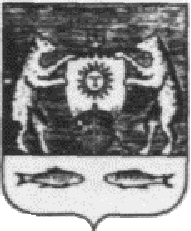 Российская ФедерацияНовгородская область Новгородский районАДМИНИСТРАЦИЯ БОРКОВСКОГО СЕЛЬСКОГО ПОСЕЛЕНИЯП О С Т А Н О В Л Е Н И Еот 17.11.2017 № 177д. БоркиОб утверждении Положения о проведении общественного обсуждения проектов муниципальных программ, направленных на формирование современной городской среды Борковского сельского поселенияВ соответствии с Федеральным законом от 6 октября 2003 года N 131-ФЗ «Об общих принципах организации местного самоуправления в Российской Федерации», Постановлением Правительства Российской Федерации от 10 февраля 2017 года N 169 «Об утверждении Правил предоставления и распределения субсидий из федерального бюджета бюджетам субъектов Российской Федерации на поддержку государственных программ субъектов Российской Федерации и муниципальных программ формирования современной городской среды», в целях реализации муниципальных программ, направленных на формирование современной городской среды Борковского сельского поселения ПОСТАНОВЛЯЮ:1. Утвердить прилагаемое Положение о проведении общественного обсуждения проектов муниципальных программ, направленных на формирование современной городской среды Борковского сельского поселения.2. Опубликовать настоящее постановление в муниципальной газете «Борковский вестник» и разместить на официальном сайте Администрации Борковского сельского поселения в информационно-телекоммуникационной сети «Интернет» по адресу: http://borkiadm.ru.Глава Администрации Борковского сельского поселения                                                  С.Г. ИвановаУтвержденопостановлением Администрации Борковского сельского поселения от 17.11.2017 № 177Положениео проведении общественного обсуждения проектов муниципальных программ, направленных на формирование современной городской среды Борковского сельского поселения1. Общие положения1.1. Настоящее Положение разработано в соответствии с Постановлением Правительства Российской Федерации от 10 февраля 2017 года N 169 «Об утверждении Правил предоставления и распределения субсидий из федерального бюджета бюджетам субъектов Российской Федерации на поддержку государственных программ субъектов Российской Федерации и муниципальных программ формирования современной городской среды».1.2. В целях проведения общественного обсуждения проектов муниципальных программ Администрации Борковского сельского поселения обеспечивает размещение на официальном сайте Администрации Борковского сельского поселения в сети Интернет проекта муниципальной программы.2. Механизм проведения общественного обсуждения2.1. Администрация Борковского сельского поселения вместе с проектом муниципальной программы размещает следующую информацию и документы:информацию о сроке общественного обсуждения проекта муниципальной программы;информацию о сроке приема предложений (заявок на участие) по проекту муниципальной программы, вынесенному на общественное обсуждение, и порядке представления предложений;информацию о поступивших предложениях (заявках на участие) по проекту муниципальной программы;информацию о результатах проведения общественного обсуждения проектов муниципальных программ, в том числе с учетом предложений (заявок) заинтересованных лиц по дополнению адресного перечня дворовых территорий и адресного перечня муниципальных территорий общего пользования, на которых планируется благоустройство;утвержденный нормативный правовой акт Администрации Борковского сельского поселения, регламентирующий условия и критерии отбора предложений заинтересованных лиц о включении дворовой территории многоквартирного дома и адресного перечня муниципальных территорий общего пользования в муниципальную программу;информацию о сроке приема и рассмотрения заявок от заинтересованных лиц на включение в адресный перечень дворовых территорий, подлежащих благоустройству, который включается в проект муниципальной программы;информацию о результатах оценки заявок (ранжировании) для включения в адресный перечень дворовых территорий, подлежащих благоустройству, который включается в проект муниципальной программы;информацию о формировании адресного перечня дворовых территорий и адресного перечня муниципальных территорий общего пользования по итогам общественного обсуждения и оценки заявок (ранжированию).2.2. Предложения (заявки на участие) по проекту муниципальной программы, направленной на формирование современной городской среды Борковского сельского поселения, от заинтересованных лиц в целях проведения общественного обсуждения могут быть поданы в электронном или письменном виде по форме согласно приложениям N 1 и N 2 к настоящему Положению.Не подлежат рассмотрению:предложения (заявки), направленные после окончания срока приема предложений;предложения (заявки), направленные не по установленной форме.2.3. По истечении установленных сроков общественного обсуждения проекта муниципальной программы общественной комиссией по контролю и координации реализации муниципальных программ, направленных на формирование современной городской среды Борковского сельского поселения, не позднее чем через 10 дней проводится итоговое обсуждение проектов муниципальных программ, направленных на формирование современной городской среды Борковского сельского поселения, с учетом поступивших предложений (заявок) от заинтересованных лиц и с их участием, предусматривающее:совместное определение целей и задач по развитию дворовых территорий, муниципальных территорий общего пользования, изучение проблем и потенциалов указанных территорий (применительно к дворовым территориям пределы изучения и совместного принятия решений ограничиваются соответствующей дворовой территорией);определение основных видов активностей, функциональных зон и их взаимного расположения на выбранной муниципальной территории общего пользования;обсуждение типа оборудования, некапитальных объектов, малых архитектурных форм, включая определение их функционального назначения, соответствующих габаритов, стилевого решения, материалов дворовой территории, муниципальной территории общего пользования;консультации в выборе типов покрытий, с учетом функционального зонирования дворовой территории, муниципальной территории общего пользования;консультации по предполагаемым типам озеленения дворовой территории, муниципальной территории общего пользования;консультации по предполагаемым типам освещения и осветительного оборудования дворовой территории, муниципальной территории общего пользования;участие в разработке проекта благоустройства дворовой территории, муниципальной территории общего пользования, обсуждение решений с архитекторами, проектировщиками и другими профильными специалистами (применительно к дворовым территориям - с лицами, осуществляющими управление (обслуживание) многоквартирными домами).По итогам проведения общественного обсуждения общественной комиссией по контролю и координации реализации муниципальных программ, направленных на формирование современной городской среды Борковского сельского поселения, формируется:отчет о результатах общественного обсуждения с учетом предложений заявителей по проекту муниципальной программы, в том числе по дополнению адресного перечня дворовых территорий и адресного перечня муниципальных территорий общего пользования, на которых планируется благоустройство;видео- и фотофиксация общественных обсуждений (при наличии технической возможности).Указанные информационные материалы подлежат размещению на официальном сайте Администрации Борковского сельского поселения в сети Интернет в течение трех рабочих дней со дня проведения общественного обсуждения.Приложение N 1к Положению о проведении общественного обсуждения проектов муниципальных программ, направленных на формирование современной городской среды Борковского сельского поселенияФормаПредложениепо проекту муниципальной программы, направленнойна формирование современной городской среды Борковского сельского поселения (благоустройство дворовых территорий)______________________                       (дата)В Администрацию Борковского сельского поселенияНаименование заинтересованного лица: ___________________________________________________________________________________________Местонахождение заинтересованного лица (юридический адрес и (или) почтовый адрес): ________________________________________________________________________________________________________________ИНН, ОГРН, КПП (для юридического лица): ______________________________________________________________________________________Паспортные данные (для физического лица): _____________________________________________________________________________________Номер контактного телефона (факса): ___________________________________________________________________________________________Изучив проект муниципальной программы, предлагаем:включить в адресный перечень дворовых территорий (заявка на включение многоквартирного дома в муниципальную программу прилагается): _____________________________________________________(вид работ,__________________________________________________________________;адрес МКД)внести изменения в проект муниципальной программы:____________________________________________________________________________________________________________________________________К настоящим предложениям прилагаются документы на ______ л.__________________________________________________________________(подпись, ФИО подписавшего предложение по проекту муниципальной программы)Приложение N 2к Положению о проведении общественного обсуждения проектов муниципальных программ, направленных на формирование современной городской среды Борковского сельского поселенияФормаПредложениепо проекту муниципальной программы, направленнойна формирование современной городской среды Борковского сельского поселения (благоустройство территории общего пользования)______________________                       (дата)В Администрацию Борковского сельского поселенияНаименование заинтересованного лица: ______________________________________________________________Местонахождение заинтересованного лица (юридический адрес и (или)почтовый адрес): __________________________________________________________________________________________________________________ИНН, ОГРН, КПП (для юридического лица): ______________________________________________________________________________________Паспортные данные (для физического лица): ______________________________________________________________________________________Номер контактного телефона (факса): ___________________________________________________________________________________________Изучив проект муниципальной программы, предлагаем:включить в адресный перечень муниципальных территорий общего пользования: ______________________________________________________________(вид работ, адрес МКД)__________________________________________________________________(краткое содержание предложения, обоснования необходимости его принятия,__________________________________________________________________;включая описание проблем, заинтересованные лица)внести изменения в проект муниципальной программы:____________________________________________________________________________________________________________________________________К настоящим предложениям прилагаются документы на ______ л.__________________________________________________________________(подпись, ФИО подписавшего предложение по проекту муниципальной программы)